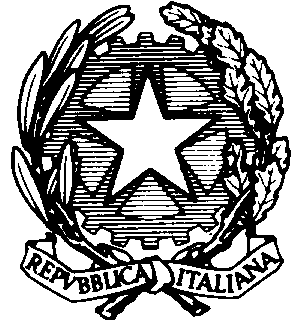 MINISTERO DELL’ISTRUZIONE, DELL’UNIVERSITÀ E DELLA RICERCAUFFICIO SCOLASTICO REGIONALE PER IL LAZIOISTITUTO D’ISTRUZIONE SUPERIORE STATALE “V. Simoncelli”LICEO  CLASSICO  “V. Simoncelli” -  LICEO LINGUISTICO  E  DELLE  SCIENZE UMANE  “V. Gioberti” -  LICEO ARTISTICO “A. Valente” Sede legale Viale Simoncelli, 118  03039  SORA (FR)  0776831137  0776839145    fris02100a@istruzione.it     PEC   fris02100a@pec.istruzione.itwww.iisvincenzosimoncelli.it  CODICE FISCALE  91024400607   C.M. FRIS02100ASede ass. LICEO CLASSICO  “V. Simoncelli”, Viale Simoncelli, 118, Sora (Fr) - 0776831137  Sede ass. LICEO LINGUISTICO e delle SCIENZE UMANE  “V. Gioberti”, Via Spinelle 59, Sora (Fr) - 0776831086Sede ass. LICEO ARTISTICO  “A. Valente” ,  Via M. Lucarelli, 12, Sora  (Fr) - 0776831821Prot. n.  4865 									Sora,  24/09/2021Ai DocentiIISV. SimoncelliSoraOggetto: Piano di Formazione docenti – A.S. 2020-2021. Progetti: Vivere Insieme; Dal fare al pensare: oltre i 	confini della disciplina.Si comunica che le attività di formazione, di cui all’oggetto, inizieranno martedì 28 settembre 2021 secondo il Calendario ed il Programma in allegato.Si invitano i docenti a comunicare via mail in segreteria la propria adesione, ad uno o ai due moduli, entro e non oltre lunedì 27 settembre 2021.Si ricorda che la frequenza deve essere non inferiore al 75% del monte ore, ai sensi della Direttiva Ministeriale n. 170 del 2016.Gli incontri si terranno su Piattaforma Google-Meet utilizzando l’account istituzionale iis.simoncellisora.edu.itlink per la partecipazione: https://meet.google.com/tjp-nxqj-fvpmeet.google.com/tjp-nxqj-fvpChiamata: (US) +1 407-906-7336PIN: 545 438 029#La Referente per la Formazionef.to Prof.ssa Assunta Guglietti										La Dirigente Scolastica										f.to Prof.ssa Clelia Giona